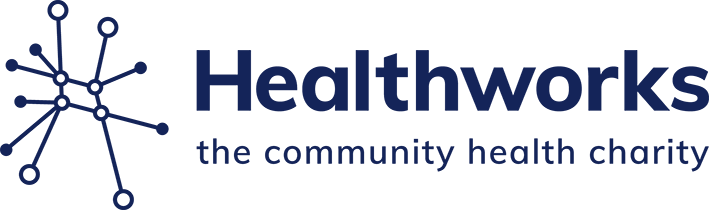 The Health Resource Centre, Adelaide Terrace, Newcastle upon Tyne NE4 8BETel: 0191 272 4244Dear ApplicantHealth Promotion Team Lead (0-19)Thank you for your interest in the above vacancy.  We enclose the following information:A job description for the roleA person specificationAn application formAn equality and diversity monitoring formThe application pack can be obtained in other formats on request. We prefer that application forms are word processed but will accept manually completed forms.  Completed applications must be received by Midday on Wednesday 6 July 2022 and should be returned by email to recruitment@hwn.org.uk or by post to Healthworks Newcastle, Health Resource Centre, Adelaide Terrace, Benwell, Newcastle upon Tyne, NE4 8BEThe Data Protection Act 2018 and the General Data Protection Regulations put in place safeguards regarding the use of personal data by us, this gives rights to those about whose data we hold including:The right to know the types of data being held about themWhy it is being held To whom it is being communicatedYour information will be processed securely and will not be shared with any third party, unless we are required to do so in accordance with the Data Protection Act 2018 and the General Data Protection Regulations.  Should you have any queries in regards to how we will use your data, please contact the Data Protection Officer on 0191 2724244.  Please include all relevant information on the application form and do not send CVs, references or other materials, as they will not be included in the selection process.  You can find more information about Healthworks on our website www.healthworksnewcastle.org.uk/ If you have the experience and skills we are looking for, we hope you will apply and look forward to receiving your application.Application Form Previous employment historyContinue on a separate sheet if necessarySECTION THREE – EDUCATION AND TRANINGPlease start with the most recent secondary school attendedSECTION 4 – INFORMATION IN SUPPORT OF YOUR APPLICATIONUsing the person specification as a guide, please tell us how you feel you meet the conditions for the job and give your reasons for applying for this post.  It is very important that you support your application with examples, which can come from experiences at work and in other situationsPost applied for:                                        Post applied for:                                        Post applied for:                                        Post applied for:                                        Post applied for:                                        Post applied for:                                        Post applied for:                                        SECTION 1 – PERSONAL DETAILSSECTION 1 – PERSONAL DETAILSSECTION 1 – PERSONAL DETAILSSECTION 1 – PERSONAL DETAILSSECTION 1 – PERSONAL DETAILSSECTION 1 – PERSONAL DETAILSSECTION 1 – PERSONAL DETAILSThe information in this section will NOT be used in the shortlisting processThe information in this section will NOT be used in the shortlisting processThe information in this section will NOT be used in the shortlisting processThe information in this section will NOT be used in the shortlisting processThe information in this section will NOT be used in the shortlisting processThe information in this section will NOT be used in the shortlisting processThe information in this section will NOT be used in the shortlisting processName:      	Name:      	Name:      	Address:     Address:     Address:     Address:     Address:     Address:     Address:     Post code:      Post code:      Post code:      Home telephone:      Home telephone:      Home telephone:      Home telephone:      Work telephone: (if convenient)       Work telephone: (if convenient)       Work telephone: (if convenient)       Email:      Email:      Email:      Email:      Email:      Email:      Email:      Support NeedsSupport NeedsSupport NeedsSupport NeedsSupport NeedsSupport NeedsSupport NeedsDo you have any support needs if asked to attend an interview? 	Yes  	No Do you have any support needs if asked to attend an interview? 	Yes  	No Do you have any support needs if asked to attend an interview? 	Yes  	No Do you have any support needs if asked to attend an interview? 	Yes  	No Do you have any support needs if asked to attend an interview? 	Yes  	No Do you have any support needs if asked to attend an interview? 	Yes  	No Do you have any support needs if asked to attend an interview? 	Yes  	No If yes please give details below - e.g. use of an interpreter, wheelchair accessibility:If yes please give details below - e.g. use of an interpreter, wheelchair accessibility:If yes please give details below - e.g. use of an interpreter, wheelchair accessibility:If yes please give details below - e.g. use of an interpreter, wheelchair accessibility:If yes please give details below - e.g. use of an interpreter, wheelchair accessibility:If yes please give details below - e.g. use of an interpreter, wheelchair accessibility:If yes please give details below - e.g. use of an interpreter, wheelchair accessibility:Are you entitled to work in the UK? 	Yes   	No  Are you entitled to work in the UK? 	Yes   	No  Are you entitled to work in the UK? 	Yes   	No  Are you entitled to work in the UK? 	Yes   	No  Are you entitled to work in the UK? 	Yes   	No  Are you entitled to work in the UK? 	Yes   	No  Are you entitled to work in the UK? 	Yes   	No  Please state how you became aware of this vacancy:-Please state how you became aware of this vacancy:-Please state how you became aware of this vacancy:-Please state how you became aware of this vacancy:-Please state how you became aware of this vacancy:-Please state how you became aware of this vacancy:-Word of Mouth Internet  Social Media Social Media Social Media HealthWORKS Subscription SECTION 2 – EMPLOYMENT HISTORYSECTION 2 – EMPLOYMENT HISTORYSECTION 2 – EMPLOYMENT HISTORYSECTION 2 – EMPLOYMENT HISTORYPlease give details of your current or, if unemployed, most recent employmentPlease give details of your current or, if unemployed, most recent employmentPlease give details of your current or, if unemployed, most recent employmentPlease give details of your current or, if unemployed, most recent employmentJob title:      Job title:      Job title:      Job title:      Brief descriptions of your duties and responsibilities: Brief descriptions of your duties and responsibilities: Brief descriptions of your duties and responsibilities: Brief descriptions of your duties and responsibilities: Date started:       Date ended:      Date ended:      Salary:      Employer’s name and address:      Employer’s name and address:      Employer’s name and address:      Employer’s name and address:      Reasons for leaving or wishing to leave:      Reasons for leaving or wishing to leave:      Reasons for leaving or wishing to leave:      Reasons for leaving or wishing to leave:      Notice required:      Notice required:      Notice required:      Notice required:      References:References:References:References:Please give names and addresses of two people who we may approach for a reference.  One of them should be your present or most recent employer.  It is company policy to request references for candidates who are shortlisted.  Please indicate clearly if you do not wish a particular referee to be contacted prior to interviewPlease give names and addresses of two people who we may approach for a reference.  One of them should be your present or most recent employer.  It is company policy to request references for candidates who are shortlisted.  Please indicate clearly if you do not wish a particular referee to be contacted prior to interviewPlease give names and addresses of two people who we may approach for a reference.  One of them should be your present or most recent employer.  It is company policy to request references for candidates who are shortlisted.  Please indicate clearly if you do not wish a particular referee to be contacted prior to interviewPlease give names and addresses of two people who we may approach for a reference.  One of them should be your present or most recent employer.  It is company policy to request references for candidates who are shortlisted.  Please indicate clearly if you do not wish a particular referee to be contacted prior to interviewName:      Name:      Name:      Name:      Job title: (if applicable)      Job title: (if applicable)      Job title: (if applicable)      Job title: (if applicable)      Address:      Address:      Address:      Address:      Telephone:      Telephone:      Telephone:      Telephone:      Contact prior to interview?   Yes  	NoContact prior to interview?   Yes  	NoContact prior to interview?   Yes  	NoContact prior to interview?   Yes  	NoName and address of employerPosition heldWhat were/are the main responsibilitiesof the post?Annual salaryFrom/ToMonth/YearReasons for leavingSecondary EducationQualification GainedQualification GainedQualification GainedQualification GainedSchool AttendedYearSubjectLevel (e.g. GCSE)Grade AchievedFurther EducationQualification GainedQualification GainedQualification GainedQualification GainedColleges/Universities AttendedYearSubjectLevel (e.g. BTEC/Degree)Grade AchievedAny Other Formal/Informal Training/Courses AttendedQualification GainedQualification GainedQualification GainedName of ProviderYearSubject/CourseWhat Was AchievedMembership of any professional bodies and dates of joining (please list):Additional qualifications being sought (include dates, name of institute, type of course and expected outcome):N.B. Evidence of qualifications may be required at the interview or prior to commencement if offered appointment.Continue on a separate sheet if neededDeclarationDeclarationI declare that the information on this form is true and complete.  I understand that any wilful mis-statement or omission renders me liable to dismissal if engaged.I declare that the information on this form is true and complete.  I understand that any wilful mis-statement or omission renders me liable to dismissal if engaged.Signature:      Date:      